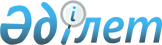 "1996 жылғы 26 тамыздағы Қазақстан Республикасы мен Қырғыз Республикасы арасындағы азаматтық және қылмыстық істер жөніндегі өзара құқықтық көмек көрсету туралы шартқа өзгерістер мен толықтырулар енгізу туралы хаттамаға қол қою туралы"Қазақстан Республикасы Президентінің 2021 жылғы 1 шілдедегі № 610 Жарлығы.
      Қазақстан Республикасы Президентінің 2020 жылғы 30 сәуірдегі № 313 Жарлығына өзгеріс енгізу туралы ҚАУЛЫ ЕТЕМІН:
      1. "1996 жылғы 26 тамыздағы Қазақстан Республикасы мен Қырғыз Республикасы арасындағы азаматтық және қылмыстық істер жөніндегі өзара құқықтық көмек көрсету туралы шартқа өзгерістер мен толықтырулар енгізу туралы хаттамаға қол қою туралы" Қазақстан Республикасы Президентінің 2020 жылғы 30 сәуірдегі № 313 Жарлығына мынадай өзгеріс енгізілсін:
      2-тармақ мынадай редакцияда жазылсын:
      "2. Қазақстан Республикасының Қырғыз Республикасындағы Төтенше және Өкілетті Елшісі Рәпіл Сейітханұлы Жошыбаевқа 1996 жылғы 26 тамыздағы Қазақстан Республикасы мен Қырғыз Республикасы арасындағы азаматтық және қылмыстық істер жөніндегі өзара құқықтық көмек көрсету туралы шартқа өзгерістер мен толықтырулар енгізу туралы хаттамаға қағидаттық сипаты жоқ өзгерістер мен толықтырулар енгізуге рұқсат бере отырып, Қазақстан Республикасының атынан қол қоюға өкілеттік берілсін.".
      2. Осы Жарлық қол қойылған күнінен бастап қолданысқа енгізіледі.
					© 2012. Қазақстан Республикасы Әділет министрлігінің «Қазақстан Республикасының Заңнама және құқықтық ақпарат институты» ШЖҚ РМК
				
      Қазақстан Республикасының

      Президенті

Қ. Тоқаев
